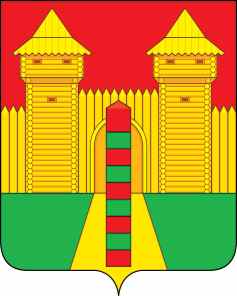 АДМИНИСТРАЦИЯ  МУНИЦИПАЛЬНОГО  ОБРАЗОВАНИЯ «ШУМЯЧСКИЙ   РАЙОН» СМОЛЕНСКОЙ  ОБЛАСТИПОСТАНОВЛЕНИЕот 17.05.2023г. № 194          п. Шумячи      	В соответствии с Земельным кодексом Российской Федерации, Федеральным законом от 7 октября 2022 г. N 385-ФЗ "О внесении изменений в Земельный кодекс Российской Федерации и признании утратившей силу части 7 статьи 34 Федерального закона «О внесении изменений в Земельный кодекс Российской Федерации и отдельные законодательные акты Российской Федерации». Администрация муниципального образования «Шумячский район» Смоленской областиП О С Т А Н О В Л Я Е Т:                 1. Провести электронный аукцион по продаже земельного участка (далее – Участок): - лот № 1 – земельный участок из земель населенных пунктов с кадастровым номером 67:24:0020102:449, находящийся по адресу: Российская Федерация, Смоленская область, Шумячский район, с. Первомайский. Площадь Участка 364 кв.м. Назначение участка – ведение огородничества.2.Установить:2.1. Начальную цену продажи Участка: - лот № 1 – в сумме 15769 (пятнадцать тысяч семьсот шестьдесят девять) рублей 56 копеек. 2.2. Шаг аукциона:  - лот № 1 – в сумме 473 (четыреста семьдесят три) рубля 09 копеек.3. Установить размер задатка для участия в аукционе по продаже земельного участка в размере 20 процентов от начальной цены предмета аукциона - 3153 (три тысячи сто пятьдесят три) рубля 91 копейка.4. Отделу экономики и комплексного развития Администрации муниципального образования «Шумячский район» Смоленской области подготовить необходимые материалы и документы по проведению электронного аукциона.Глава муниципального образования «Шумячский район» Смоленской области                                         А.Н. ВасильевО проведении электронного аукциона  по продаже земельного участка, находящегося в государственной собственности